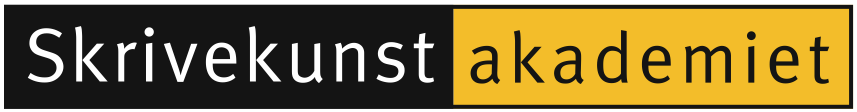 Søknadskjema for Årsstudium i skapande skrivingEg søkjer med dette om plass ved Årsstudium i skapande skriving for studieåret 2018/2019Søknadsfrist 1. april 2018Namn:Adresse:Poststad:Telefon:E-post:Fødselsdato:Tidlegare utdanning/yrkesbakgrunn (kortfatta, legg ikkje ved vitnemål m.v.):kryss av:	Eg søkjer på grunnlag av generell studiekompetanse / studentereksamen (for danske søkjarar) / slutbetyg (for svenske søkjarar)	Eg søkjer på grunnlag av realkompetanseGjer kort greie for din motivasjon for å søkje:Opptaket vert gjort på grunnlag av ei vurdering av innsende tekstar. Legg ved 10-15 sider tekst av skjønnlitterær karakter i fire eksemplar. Ikkje stift saman tekstbunkane. Må vere skrive på maskin eller PC. Kopi av søknadsskjema må leggjast ved kvar av dei fire eksemplara med tekst, og i tillegg bed vi deg skrive namnet ditt på det første tekstarket i kvar bunke. Innsende tekstar og søknadsskjema vert ikkje returnerte.Skriv ut søknadsskjemaet og send det saman med tekstane til:Skrivekunstakademiet i HordalandGeorgernes Verft 125011 Bergen.